Приложение № 183
к протоколу заседания Правления
Региональной службы по тарифам
Ростовской области
от 22.11.2022 № 65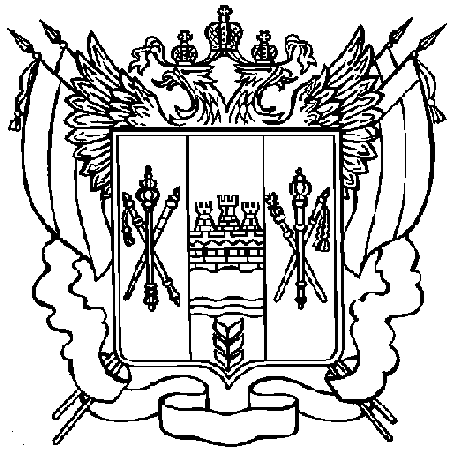 РЕГИОНАЛЬНАЯ СЛУЖБА ПО ТАРИФАМРОСТОВСКОЙ ОБЛАСТИПОСТАНОВЛЕНИЕ22.11.2022			  г. Ростов-на-Дону		   № 65/183О корректировке долгосрочных тарифов в сфере холодного водоснабжения и водоотведения МП «Азовводоканал» (ИНН 6140000097), г. Азов, на 2023 годВ соответствии с Федеральным законом от 07.12.2011 № 416-ФЗ                                 «О водоснабжении и водоотведении», постановлением Правительства Российской Федерации от 13.05.2013 № 406 «О государственном регулировании тарифов в сфере водоснабжения и водоотведения», постановлением Правительства Российской Федерации от 14.11.2022 № 2053 «Об особенностях индексации регулируемых цен (тарифов) с 1 декабря 2022 г. по 31 декабря 2023 г. и о внесении изменений в некоторые акты Правительства Российской Федерации», Методическими указаниями по расчету регулируемых тарифов в сфере водоснабжения и водоотведения, утвержденными приказом Федеральной службы по тарифам от 27.12.2013 № 1746-э, Положением о Региональной службе по тарифам Ростовской области, утвержденным постановлением Правительства Ростовской области от 13.01.2012 № 20, Региональная служба по тарифам Ростовской областипостановляет:Установить тарифы в сфере холодного водоснабжения  и                      водоотведения МП «Азовводоканал» (ИНН 6140000097), г. Азов, на 2023 год с учетом корректировки согласно приложению к постановлению.Тарифы, установленные в пункте 1 настоящего постановления, вводятся в действие с 1 декабря 2022 года и действуют по 31 декабря 2023 года. 3. Тарифы, установленные постановлением Региональной службы по тарифам Ростовской области от 19.11.2021 № 59/6 «О корректировке долгосрочных тарифов в сфере холодного водоснабжения и водоотведения МП «Азовводоканал» (ИНН 6140000097), г. Азов, на 2022 год», не подлежат применению с 1 декабря 2022 года.4. Тарифы, установленные постановлением Региональной службы по тарифам Ростовской области от 13.12.2018 № 82/21 «Об установлении тарифов в сфере холодного водоснабжения и водоотведения МП «Азовводоканал» (ИНН 6140000097), г. Азов, на 2019-2023 годы» на 2023 год, признать утратившими силу.5. Постановление подлежит официальному опубликованию, размещению на официальном сайте Региональной службы по тарифам Ростовской области http://rst.donland.ru и вступает в силу со дня его официального опубликования.Руководитель Региональной службы по тарифам Ростовской области                                                                                 А.В. Лукьянов